Памятка для пациента в подготовке УЗИ мочевого пузыряВ диагностике заболеваний органов мочевыделительной системы широко применяется ультразвуковое исследование (УЗИ) мочевого пузыря. Данный метод обследования является достаточно информативным, не имеет противопоказаний и полностью безопасен, поэтому разрешается к применению даже у детей.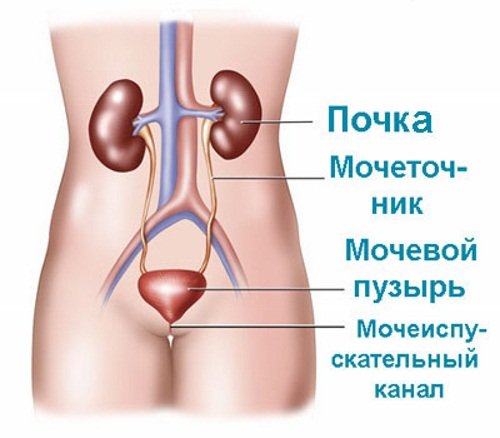    Процедура помогает оценить размеры и контуры органа, выявить                                                   новообразования, воспалительный процесс, песок и камни.Подготовка к исследованию — важный и ответственный этап, который позволит провести манипуляцию без проблем и негативных последствий.Разрешается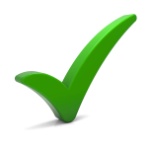 Необходимо не мочиться до исследования в течение 3-4 часов и выпить 1-1,5 л негазированной жидкости за 1,5 часа до УЗИ.Перед исследованием желательно опорожнить прямую кишку.Накануне ультразвукового исследования, на ночь и утром сделать очистительные клизмы в объеме 1,5–2,0литра жидкости. Рекомендуется принять душ и провести гигиенические процедуры.Запрещается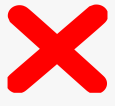 Употреблять газообразующие продукты за 2-3 дня до исследованияКуритьОбязательно!Исследование проводится натощакПоследний прием пищи накануне вечером в 19:00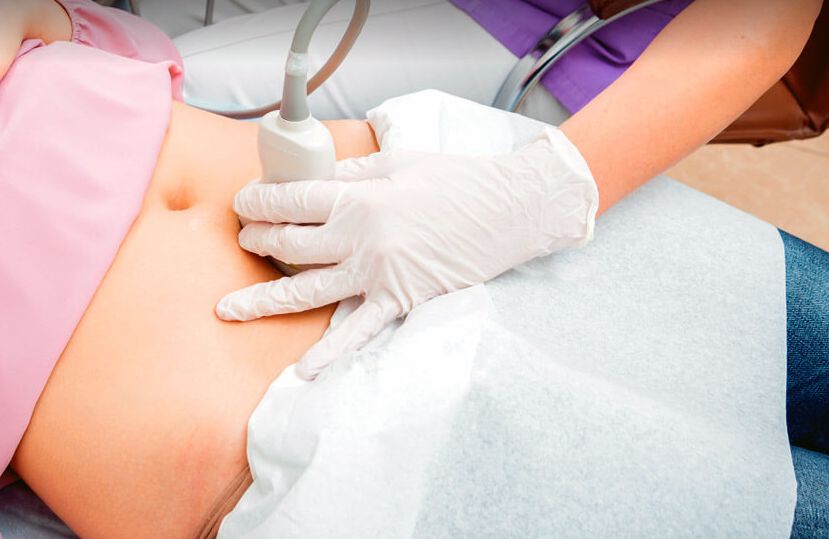 Старостина А.Д. 215 группа 2022